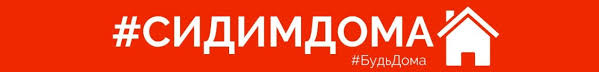 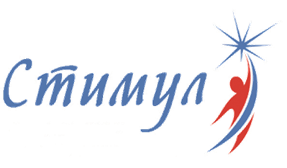 Терапевтические сказки Проблема: Огрызается на родителейВ помощь в борьбе с этой проблемой «Сказка о пропавшей улыбке». Дополните её деталями из жизни своего ребёнка и расскажите ему перед сном.
Проанализируйте ситуацию. Почему ребёнок начал огрызаться? Когда это началось, после какого события? Может быть вы чем-то обидели малыша, не выполнили какое-либо своё обещание. Может быть он хочет до вас что-то донести, но не знает другого способа, кроме как огрызаться. Посмотрите, не подает ли кто-нибудь из близких ребёнку людей такой пример общения. Постарайтесь устранить все возможные причины.Сказка о пропавшей улыбкеЖили-были где-то далеко мама Катя и дочка Сашенька. И было дочке три с половиной года. Росла Сашенька очень хорошей девочкой, и все её любили. Особенно когда она улыбалась. Казалось, даже солнышко светит ярче. Все и всегда радовались этой девочке, и всё ей было можно. Но вот что из этого получилось. 
Как-то осенью пошли мама с Сашенькой гулять в парк. Вдруг Саша увидела, что недалеко продается мороженое, и требовательно сказала: «Хочу мороженого! Купи!». Но мама Катя не захотела покупать: «У тебя горлышко немножко красное, ты можешь опять заболеть», - сказала она. Саша не привыкла, что ей отказывают, разозлилась и громко сказала: «Ты нехорошая, плохая мама!» - а лицо у неё стало противным и капризным.
Рядом на скамейке сидела старушка, с виду обыкновенная, совсем как твоя бабушка. Не выдержала она и сказала девочке: «Разве можно так говорить с мамой!» Но девочка ей ответила: «Не твое дело, бабка! Моя мама, что хочу, то и говорю!» А бабушка эта была не просто старушка, а фея - не злая и не добрая, а очень справедливая. И решила она проучить девочку, чтобы она больше никогда не обижала свою маму. Она направила свой волшебный зонтик на Сашу и прошептала волшебные слова:
«Кто обидит свою маму,
станет злым и некрасивым,
Но когда ты станешь лучше,
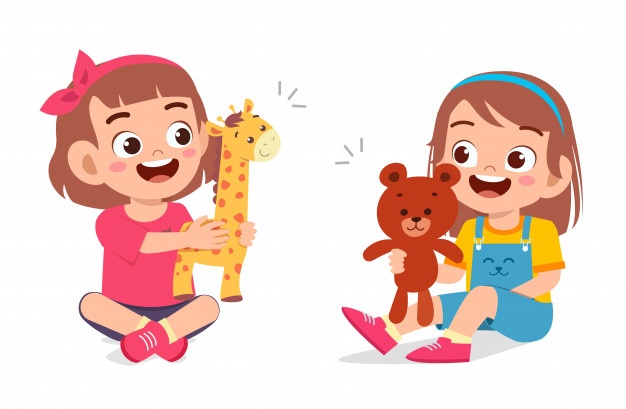 расколдую я тебя...»
Расстроенная таким невежливым Сашиным поведением, мама Катя ничего не заметила и повела дочку домой. А Сашенька разучилась смеяться и улыбаться.
Повела мама дочку гулять. Все дети играют, смеются, а Саша рядом стоит, грустная-грустная...
Повёз папа дочку в цирк. По арене бегают веселые клоуны, смешат публику, дети веселятся, хлопают в ладоши, а у Сашеньки ротик совсем не хочет улыбаться. И какая-то она некрасивая, сердитая. Забеспокоились родители - что с ребёнком случилось? Стали они ей рассказывать веселые стихи и сказки, стали сами смешить дочку - а она, как Несмеяна, грустит и плачет.
Прошла зима. Однажды весной мама снова повела Сашу гулять в парк. Сели они на скамейку, на которой уже отдыхал какой-то старичок. Наверное, тоже волшебный. Сашенька сидит, скучает, из глаз слезы катятся. 
«Почему Ваша девочка такая грустная?» - тихонько спросил старичок у мамы Кати. 
Мама вздохнула и рассказала, что раньше дочка была веселая, но однажды обидела маму и разучилась веселиться и улыбаться. 
«Вашему горю можно помочь», -сказал старичок. - «Пусть девочка научится делать добрые дела - улыбка и вернётся».
Решила девочка делать добрые дела, а как - не знает. «Мама, научи, как делать добрые дела», - попросила она маму. И стала мама ей подсказывать.
Однажды на прогулке какой-то малыш упал и заплакал. Саша подбежала к нему, подняла с земли, отряхнула одежду и руки и сказала: «Не плачь, все пройдет». Мама малыша сказала ей, что она умница. И Сашенька немного улыбнулась. В другой раз девочка сама взяла тряпку и вытерла колеса велосипеда после улицы. Папа очень удивился и похвалил дочку - и ещё немножко вернулась к Саше улыбка. Девочка очень старалась - помогала маме мыть посуду, убирала на место свои игрушки, делилась с малышами в песочнице формочками и всегда говорила только хорошие слова. Мама очень радовалась, глядя на Сашеньку, но улыбка пока не возвращалась насовсем, а только на минуточку.
Когда Саша и мама гуляли в парке, неожиданно встретилась та самая старушка, которая заколдовала девочку. Но Саша теперь стала хорошей и поздоровалась со старушкой. «Как тебя зовут?», - спросила фея. «Саша», - ответила девочка. - «А Вас как зовут?». «Марья Ивановна». Мама тоже познакомилась с феей и рассказала ей о Сашиной беде, о том, что пока не возвращается Сашина улыбка. Старушка спросила, не обижает ли девочка маму и папу. «Никогда!» - сказала мама. Фея поняла, что Саша опять стала хорошей девочкой, и решила расколдовать её. Она сказала Саше: «Сейчас к тебе вернется твоя улыбка, но не забывай, что она иногда теряется». С этими словами фея направила на девочку свой волшебный зонтик и прошептала волшебные слова:«Стала, Саша, ты хорошей,
Любишь всех и помогаешь.
И за это, Александра,
Расколдую я тебя...»
Так улыбка вернулась на красивое Сашино личико. А мама, прощаясь, тихо шепнула старушке: «Спасибо!»